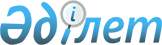 О внесении изменения в приказ исполняющего обязанности Министра по инвестициям и развитию Республики Казахстан от 26 марта 2015 года № 315 "Об утверждении Правил и условий классификации, перечня, наименования и индексов автомобильных дорог общего пользования международного и республиканского значения, в том числе перечня автомобильных дорог оборонного пользования"Приказ Министра индустрии и инфраструктурного развития Республики Казахстан от 11 августа 2020 года № 430. Зарегистрирован в Министерстве юстиции Республики Казахстан 14 августа 2020 года № 21093
      ПРИКАЗЫВАЮ:
      1. Внести в приказ исполняющего обязанности Министра по инвестициям и развитию Республики Казахстан от 26 марта 2015 года № 315 "Об утверждении Правил и условий классификации, перечня, наименования и индексов автомобильных дорог общего пользования международного и республиканского значения, в том числе перечня автомобильных дорог оборонного пользования" (зарегистрирован в Реестре государственной регистрации нормативных правовых актов за № 11402, опубликован 1 июля 2015 года в информационно-правовой системе "Әділет") следующее изменение:
      перечень, наименования и индексы автомобильных дорог общего пользования международного и республиканского значения, в том числе перечня автомобильных дорог оборонного пользования, утвержденный указанным приказом, изложить в редакции согласно приложению к настоящему приказу. 
      2. Комитету автомобильных дорог Министерства индустрии и инфраструктурного развития Республики Казахстан в установленном законодательством порядке обеспечить:
      1) государственную регистрацию настоящего приказа в Министерстве юстиции Республики Казахстан;
      2) размещение настоящего приказа на интернет-ресурсе Министерства индустрии и инфраструктурного развития Республики Казахстан.
      3. Контроль за исполнением настоящего приказа возложить на курирующего вице-министра индустрии и инфраструктурного развития Республики Казахстан.
      4. Настоящий приказ вводится в действие по истечении десяти календарных дней после дня его первого официального опубликования.
      "СОГЛАСОВАН"
Министерство финансов
Республики Казахстан
      "СОГЛАСОВАН"
Министерство обороны
Республики Казахстан Перечень, наименования и индексы автомобильных дорог общего пользования международного и республиканского значения, в том числе перечня автомобильных дорог оборонного пользования
      Примечание:
      а/д – автомобильная дорога; 
      КНР – Китайская Народная Республика;
      оз. – озеро;
      РК – Республика Кыргызстан;
      РТ – Республика Туркменистан; 
      РУ – Республика Узбекистан;
      РФ – Российская Федерация;
      с. – село;
      ст. – станция. 
					© 2012. РГП на ПХВ «Институт законодательства и правовой информации Республики Казахстан» Министерства юстиции Республики Казахстан
				
      Министр индустрии и инфраструктурного развития 
Республики Казахстан 

Б. Атамкулов
Приложение к приказу
Министра индустрии и
инфраструктурного развития
Республики Казахстан
от 11 августа 2020 года № 430Приложение 2 к приказу
исполняющего обязанности
Министра по инвестициям и
развитию Республики Казахстан
от 26 марта 2015 года № 315 Индекс дороги Наименование дороги Протяженность, км 1 2 3
М-32
Граница РФ (на Самару) - Шымкент, через Уральск, Актобе, Кызылорду
2036,6
М-36
Граница РФ (на Екатеринбург) - Алматы, через Костанай, Нур-Султан, Караганда
2047,1
М-38
Граница РФ (на Омск) - Майкапшагай (выход на КНР), через Павлодар, Семей
1081
М-39
Граница РУ (на Ташкент) - граница РУ (на Термез)
24,1
М-51
Граница РФ (на Челябинск) - граница РФ (на Новосибирск), через Петропавловск, Омск
190
А-1
Нур-Султан - Петропавловск, через Кокшетау
456
А-2
Граница РУ (на Ташкент) - Шымкент - Тараз - Алматы - Хоргос через Кокпек, Коктал, Кайнар, (с подъездами к границе РК и обходами Тараз, Кулан, перевала Кордай)
1292,815
А-3
Алматы - Усть-Каменогорск - Шемонаиха - граница РФ (с обходом Сарканд, Аягоз и подъездом к перевалу Мукры)
1212
А-4
Алматы - Шамалган - Узынагаш - Аккайнар - Сураншы батыр - граница РК (с подъездом к поселку Узынагаш)
115
А-5
Аксай - Чунджа - Кольжат - граница КНР (с подъездом к границе КНР)
160
А-6
 Кокпек - Кеген - граница РК (Тюп) с обходом Кегенского перевала) 
115
А-7
 Ушарал - Достык 
184
А-8
Таскескен - Бахты (граница КНР)
187
А-9
Усть-Каменогорск - Риддер - граница РФ
167
А-11
Семей - граница РФ (на Барнаул) 
111
А-12
Петропавловск - Соколовка - граница РФ (на Ишим)
62
А-13
Кокшетау - Кишкенеколь - Бидайык - граница РФ (на Омск)
278
А-14
Тараз - Утмек - граница РК
14
А-15
Жизак - Гагарин - Жетысай - Кировский - Кызыласкер - Сарыагаш - Абай - Жибекжолы (с подъездом к с. Атакент граница РУ на Сырдарью, Гулистан, Чиназ и к санаторию Сарыагаш)
221
А-16
Жезказган - Петропавловск, через Аркалык
940
А-17
Кызылорда - Павлодар - Успенка - граница РФ
1493
А-18
Павлодар - Щербакты - граница РФ
112
А-19
Алматы - Шелек - Хоргос
304
А-20
Караганда - Аягоз - Тарбагатай - Бугаз
921
А-21
Мамлютка - Костанай 
398
А-22
Карабутак - Комсомольское - Денисовка - Рудный - Костанай 
546
А-23
Денисовка - Житикара - Мюктиколь - граница РФ
142
А-24
Актобе - Мартук - граница РФ (на Оренбург)
92,3
А-25
Актобе - граница РФ (на Орск)
120,8
А-26
Кандыагаш - Эмба - Шалкар - Иргиз 
401
А-27
Актобе - Атырау - граница РФ (на Астрахань)
865,4
А-28
Атырау - Уральск
487
А-29
Уральск - Таскала - граница РФ (на Озинки)
100
А-30
Подстепное - Федоровка - граница РФ
144
А-31
Чапаево - Жалпактал - Казталовка - граница РФ
213
А-32
Уральск - граница РФ (на Бузулук)
28
А-33
Доссор - Кульсары - Бейнеу - Сай-Утес - Шетпе - Жетыбай - порт Актау (с подъездом к Шетпе и проездом через Жетыбай)
786
А-34
Жетыбай - Жанаозен - Кендерлы - граница РТ (на Туркменбаши)
237
А-35
Актау - Курык
59
А-36
Курык - Жетыбай
64
Р-1
Бейнеу - Акжигит - граница РУ (на Нукус)
84
Р-2
Нур-Султан - Коргалжын (с подъездом к Коргалжынскому заповеднику)
161
Р-3
Нур-Султан - Кабанбай батыра - Энтузиаст - Киевка - Темиртау
250
Р-4
Нур-Султан - Ерейментау - Шидерты
238
Р-5
Западный обход Павлодара через мостовой переход реки Иртыш
15
Р-6
Макинск - Аксу - Торгай
235
Р-7
Дороги Боровской курортной зоны
66
Р-8
Щучинск - Зеренда
80
Р-9
Подъезд к Вячеславскому водохранилищу 
17
Р-10
Обход Нур-Султан (с проспектом Кабанбай батыра от моста через реку Есиль до международного аэропорта имени Нурсултан Назарбаева, в том числе транспортный узел по проспекту Кабанбай батыра до проспекта Туран)
70,9
Р-11
Кокшетау - Рузаевка
196
Р-12
Кокшетау - Атбасар 
184
Р-13
Жаксы - Есиль - Бузулук
82
Р-14
Обход Кокшетау (с подъездом к Аэропорту)
18
Р-15
Кеген - Нарынкол
89
Р-16
а/д "Кокпек - Кеген - Тюп" - Жаланаш - Саты-Курметты (с подъездом к оз. Кольсай)
89
Р-17
Алматы - Талгар - Байдибек би
68
Р-18
Капшагай - Курты
67
Р-19
а/д "Алматы - Коктал - Байсерке - Междуреченское" - граница РФ (на Екатеринбург) - Алматы
52
Р-20
Сарыозек - Коктал (с обходом ст. Сарыозек)
192
Р-21
Подъезд к турбазе Алма-Тау
15
Р-22
Алматы - Космостанция (с подъездом к санаториям Алматы и Алма-Арасан)
37
Р-23
Семей - Кайнар
276
Р-24
Усть-Каменогорск - Семей
195
Р-25
Усть-Каменогорск - Алтай - Улкен Нарын - Катон - Карагай - Рахмановские ключи
446
Р-26
Граница РФ (на Омск) - Майкапшагай (выход на КНР) - Калжыр - Маркаколь
124
Р-27
Калкаман - Баянаул - Умуткер - Ботакара
324
Р-28
Подъезд к мемориальному комплексу Карасай батыра
24
Р-29
Мерке - Бурылбайтал
266
Р-30
Шу - Кайнар
56
Р-31
Кентау - Туркестан - Арыстанбаб - Шаульдер - Тортколь
30
Р-32
Северный обход Шымкента
36,5
Р-33
Мукур - Кульсары 
136
Р-34
а/д "Кызылорда - Павлодар" - Жайрем - Каражал - Атасу
144
Р-35
Акчатау - Агадырь - Ортау - а/д "Кызылорда - Павлодар"
195
Р-36
Костанай - Аулиеколь - Сурган
257
Р-37
Бастау - Актау - Темиртау
53
Р-38
а/д "Костанай - Жаксы" - а/д "Костанай – Карабутак"
6
Р-39
а/д "Костанай - Карабутак" - граница РФ (на Екатеринбург) - Алматы
21
Р-40
Махамбет - Хамит Ергалиев
45
Р-41
Ленинский - Иртышск - Русская Поляна
263,78
Р-42
Подъезд к мемориальному комплексу Кабанбай Батыра
4
Р-43
Западный обход Рудного
6,9
Р-44
Казталовка - Жанибек - граница РФ
165
Р-45
Ленинский - Аксу - Коктобе - Большой Акжар - Курчатов
220
Р-46
Подъезд к развлекательному центру Шучинско -Боровской курортной зоны
8,9
Р-47
Подъезд к границе РК (Карасу)
17,7
Р-48
Подъезд к свободной экономической зоне "Парк информационных технологий Алатау"
9,95
Р-49
Обход Петропавловска 
30
Р-50
Северный обход Актобе
39,3
Р-51
Униге - Бисен - Сайхин
103
Р-52
Подъезд к а/д "Новый Колутон - Акколь - Минское"
4,6
Р-53
Подъезд к с. Т. Рыскулова 
31
Р-54
Подъезд к Караганде
16
Р-55
Подъезд к Ерейментау
36
Р-56
Подъезд к с. Хан Орда
21
Р-57
"Петерфельд - Архангельск - Новокаменка - республиканская дорога А-16 "Жезказган - Петропавлоск"
30,519
Р-58
Булаево - Возвышенка - Молодогвардейское - Кирово - Киялы - Рощинское 
228,386
Р-59
Рощинское - Корнеевка - Волошинка 
86,87
Р-60
Волошинка - Сергеевка - Тимерязево
119,441
Р-61
Тимирязево - Сарыколь - граница области
31,574
Р-62
Подъезд к аэропорту города Петропавловск
5 Итого Итого 24 826,435